26.06.2017 г.                              с.Коргон                                            № 19  « О внесении   изменений в Административный Регламент по предоставлению  услуги администрацией МО Коргонское с.п. «   Содействие  занятости  молодежи», утвержденный  постановлением  сельской  администрации Коргонского с.п. от 22.07.2014 № 29 .На основании  части 8  статьи 11.2 ФЗ -210-ФЗ « Об организации предоставления государственных и муниципальных услуг"  ПОСТАНОВЛЯЮ : Административный Регламент по предоставлению  услуги администрацией МО Коргонское с.п.  «   Содействие  занятости  молодежи» привести в соответствие федеральному законодательству, а именно :- изменить  нумерацию  структурных единиц  административного регламента в разделах 4 и 5.     2.   раздел 5.2 дополнить  абзацем следующего содержания : « Не позднее дня, следующего за днем принятия решения, заявителю в письменной форме и по желанию заявителя в электронной форме направляется мотивированный ответ о результатах рассмотрения жалобы.»Настоящее постановление  вступает в силу  со дня его подписания и подлежит      официальному  обнародованию.                    Глава Коргонского                   сельского поселения                                                       И.Д. АлачевРоссийская Федерация сельская  администрация Коргонского сельского поселения  Усть-Канского района Республика Алтай     ПОСТАНОВЛЕНИЕ Россия Федерациязы     Алтай  Республиканын       Канн-Озы аймактын     Коргон jурттын  муниципал            Тозолмозинин     Администрациязы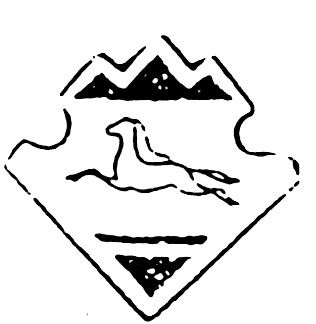 